大專校院學生國際體驗學習計畫學生心得報告一、計畫簡介二、大綱(一)前言(二)計畫內容(三)參與本計畫之心得及花絮	-WHAT?	-SO WHAT?-NOW WHAT?-整體活動的感受、收獲及花絮(四)建議-未來自我期許及可行動落實之計畫-對青年署規劃未來活動的建議(五)展望：未來期望自己會有什麼方向的發展？三、心得內容(一)前言(參與本計畫前之自我期許)	  看完計畫說明後，我們便有了初步的想法，想著如何好好運用學校資源，將原本無法實現的事一一完成。規劃出國不難，但結合企業參訪及問題研討，難度將提升很多，帶著懵懂的心情試著挑戰看看，這個計畫全部由我們自己規劃，自由度雖高，但也意味著有更多問題等著我們發現及解決，希望自己可以藉由這次計畫成長，並體會一些其他學生無法想像的事。(二)計畫內容(計畫重點及特色)	  我們選定的主題以港口、海事博物館及觀光船的探討為主，而港口方面的參訪解說皆由沛華集團協助我們，包含入港區參觀之申請及公司內部參觀、了解進出口貨物進出倉之流程、比較各倉庫各港口之不同，並實際體會港口管理嚴謹程度；再來是博物館方面，主要以基隆故事館作為比較對象，探討馬六甲海事博物館吸引人之處，原本還有要參觀新加坡海事博物館，可惜場館正在進行整修；以遊河體驗參觀城市之美，並觀察其成功和改進之處。以上皆是和我們科系相關之範圍，運用自身知識，輔以網路資料，和當地員工進行對話，使所學更加具體，不僅是走訪國外實際體驗，先前系上必選修之相關課程，也有機會在台灣參訪港口及公司，不僅有先簡單了解，更有方向的去看去問我們想知道的事。	  其中我們計畫還有一項重要特色是選定了不熟悉的國家，在擴充自己的認知及世界觀皆能有突破性的成長，親身體會星馬兩國之差異，同時感受兩國交通易達性，如何影響彼此，除了制度上的干涉，還有進出口的依賴，雖原本是因為教育部的新南向政策使我們重新思考執行國家，不過因為如此，我們再次挑戰自我，用更多元的方式看待這個計畫，將自己放上世界的舞台，確實的參與其中，選擇星馬國家還有一個優點，在於計畫前後我們都會因為缺乏相關文化背景，更加深入地了解兩國文化。(三)參與本計畫之心得及花絮	WHAT？-在籌備或是參與過程中，我負責的工作是什麼？	在籌備時我主要負責的是計劃執行方式，包含所有地點(城市內、城市間)的移動、各城市參訪的規劃及順序、日期和時間的排定，以及諮詢指導老師，詢問計畫內容有無需要修改的地方，對參訪內容進行增減；執行計畫時我負責掌控時間，每個地方預留多久，交通所需時間也由我注意及再次確認，以防參訪延後甚至無法執行。-最有成就感或印象最深刻的人、事、物是什麼？	每完成一項參訪時，就有一種踏實感，逐一完成原本想像的事，是最讓我開心的，就好像幫自己的畫塗上繽紛且飽和的色彩，每幅都比原先的更加耀眼，又是不同的層次，總是無法預料會有什麼驚奇的體驗，也許更加溫馨，更加感動，更加沉醉其中而無法自拔。因為是國際體驗，所以在參訪之餘還探索了該地文化，例如我們去了馬來西亞的海峽清真寺，我們先前完全沒有接觸過伊斯蘭教，頂多在路上看到包頭巾的人，這次我們不僅脫鞋進到清真寺，還換上他們的長袍，感受建築內的平靜，時間剛好的情況下，我們也在祈禱室外聽著他們念經，伴隨著海浪的聲音，格外感到安心，便坐在外頭靜靜地看著夕陽，拋開所有思緒，只是把自己沉浸在那個環境那個氛圍裡，不久，染紅的大海漸漸暗沉下來，時間晚了，我們也該離開了，在馬來西亞時不只去了一個清真寺，而每次離開都很不捨，捨不得離開那麼美的建築，捨不得剛剛重新面對自己的時光，這些都是難得的體驗，不論是隔天還是回國後，內心的感觸都還很鮮明。SO WHAT?-我學習到什麼？我所見到的與聽到的帶給我什麼感想與啟發？	這次旅程是由兩個部分組成，一是參訪，二是文化體驗，我不敢說兩周下來我們的專業知識有多大的成長，但我知道比起之前我有更多方向可以擴充自己，進到航管系三年，可以說清楚知道自己學到什麼，有明確內容，很多新知不斷送入大腦，但總有股不踏實的感覺，就像深山裡的大霧，看的見卻碰不著，也沒有方向感，只能走一步算一步，但這次去到公司、港口，實際的東西就在眼前，熟悉這些的人也在旁邊為我們解惑，到港貨物怎麼進倉庫，再交到受貨人手中等等。我覺得這次沒有太多”新”學到的東西，幾乎都是我們原本就知道的知識，但非常不同的是，作業順序以及這麼做的背後原因都漸漸清楚，而不只是像說明書一項一項列出來，所以這次的基本模式幾乎都是從腦中翻找所學知識，再搭配現場解說，提出困惑之處，如此這般，是漸次將所學擴增，也因為模糊的地方有了解釋，大霧也逐漸散去。參觀繁忙的港區時，我們就像不存在於這個空間，隔著玻璃櫥窗看音樂盒自行轉動，各處都堅守崗位，橋式機小心翼翼地運作、貨櫃搬運機靈活卻謹慎地移動，人員沒有多餘的動作，直接且明確，十分有趣。	 接著是我們搭乘遊河船，此項目沒有解說，由親身體驗感受其優點，馬六甲河岸兩邊的古老建築，富有歷史氣息，也有應該是近年完成的牆面彩繪，都具有當地特色(這麼說是因為很不喜歡台灣的彩繪村利用他國著名卡通吸引人潮，近無內涵，覺得很難過)；而新加坡河岸兩側的高樓建築都具有科技新潮感，和馬六甲沉澱心靈的感覺不同，新加坡真是讓人熱血沸騰，從河上看著高聳入雲的大樓，現代的科幻感總讓人嘴巴合不起來，體驗過這兩地的遊河，我都非常推薦大家搭乘，搭乘時間是30-40分鐘，是非常棒的城市遊覽，高雄也有類似遊船，但主題給人的感覺沒有很明確，有了明顯的主題，我想應該更容易吸引到人潮，台灣還有台江國家公園的竹筏遊船，由大自然形成的綠色隧道，清楚的展示其優點，這種比較會吸引我，如果要行銷高雄，可不是只靠85大樓就行的，我們沒辦法像馬六甲、新加坡，那我們得走出自己的特色，不是只是一味的抄襲做法，彩繪村也是同樣的道理。我之前去雪梨搭過遊河船，和新加坡一樣走國家知名景點，舒服地從不同角度欣賞這個城市，一提到高雄並不會聯想到最具代表特色的建築，如到河上或海上較不會有比陸上更吸引人的地方，不是有河有海就要發展遊船。又再次深深體會到了解自身專長及特色是非常重要，宣傳都市觀光就如面試的自我介紹，如何讓人喜歡如何吸引人，對自身的理解絕不能少，額外學習到的也許就是”宣傳”吧！不是單純模仿，而是掌握自有優勢重擊對方的感官。	在博物館方面，位在基隆的海洋大學，通識課時常要求我們探索基隆，到基隆故事館參觀，一拿基隆故事館和馬六甲海事博物館相比就有點心痛阿…馬六甲那邊的場館較大，內容物較多，有模型、有歷史文物、有模擬當時交易的蠟像，能夠全面的認識馬六甲及海事相關歷史，先從文字概述該時期政經狀況以及大事記，接著有不少油畫畫出當時的場景，再依照人民生活、政治、貿易、宗教分別介紹，而且幾乎都有導覽可以聽(很多語言)，只是我們參觀當天無法租借導覽機，皆直接閱讀介紹，故事敘述非常有趣，每個世紀依序呈現，引人入勝，適時的文物展示讓歷史更生動鮮明，不知不覺就待了許久，不僅如此，博物館建築還是船的造型，讓參觀變得更有趣，氣氛也因此塑造的很好，這點台灣也做的不錯，有一些小巧思，裝潢氛圍不錯，也有一些人像模擬台灣採礦之情形，可惜內容實在過於匱乏，一下就看完了，甚至在結束參觀時有「咦？這樣就結束了？」的想法，感覺沒有認識得很完整，都只有概況，像看國中課本一般而已，我想台灣研究的實力一定不只如此，如何結合豐富的港都歷史和觀光實力很是重要，在者，官網上雖說有年畫、藍染、木桶、草鞋等特色產業介紹，但實際上卻各只有短短的文字篇幅。現在基隆故事館是免費參觀，而且場館不大，不曉得是不是因此無法將其完善發展，但如果要做又做的沒有很好，就會漸漸淪為蚊子館，基隆故事館還有很多可以加強的地方，希望將來有天它也能蛻變成功。NOW WHAT?-這些經驗帶給我自己的影響是什麼？我能做什麼？		在辦公室時看到所有員工忙碌的樣子，有種自己真的準備要進入職場的實感，有些擔心卻讓人有點躍躍欲試，聽到實際業務洽談的流程，很是複雜，但不知因為是面對我們的原因還是其他因素，在向我們說明時，對方的神情、語氣、肢體動作都是那麼自信肯定且帶著喜悅，雖然有點自作主張，但我決定相信是這份工作帶給他們的特別之處，八月也將進入該公司進行一個月的實習，我必將帶著這次的經驗及熱情投入其中，這期間一定會有困難及挫折，不過我會在低落時回想這段重要的回憶，有那麼多厲害的人撥空協助我們，可不能輕易放棄，並且以他們為榜樣挑戰自我。而在觀光方面看到的一些台灣陋習，我想，以後參觀台灣博物館時，我會記得這次為什麼逛得開心，什麼地方很棒，再給予該館一些小提議，不過，也許之後沒有機會將自己所見和博物館館方交流分享，也沒辦法知道各館考量以及有哪些困難，這些是我覺得較為可惜之處。但這次體驗能看這麼多，產生這麼多想法，很慶幸自己可以參與計畫，豐富閱歷，充實人生。整體活動的感受、收獲及花絮	在國際事務處的網站上看到計畫的相關訊息後，第一個萌生的想法便是：我想去！會這麼直覺地決定，是因為大學過了一半，卻只有在海洋大學內平順地完成學分，沒有踏出去看過，覺得是時候往外嘗試不一樣的活動、計畫。其中，計畫的各項要求都非常彈性，可以針對自己的專業、時間做最好的安排，這點非常吸引人，我們能夠依照自己未來的打算，安排相關的參訪，以及配合暑期實習調整計畫執行時間；再者，和同學組隊完成看似不可能的任務，不僅降低心中眾多的不安，更讓自己重新感受到對未來的企圖心，就在眼前的機會與挑戰，很高興我們確實抓住了！	從校內初步審查一直到教育部審核通過，這段期間心態調整過無數次，計畫也反覆更動過，但唯一不變的是對自己的期許。撰寫計畫書時，常因為疲勞消磨各種熱情，同時計畫內容不夠清楚，更讓自己無所適從，差點選擇放棄，但每每想到在未來執行計畫，自己有多大的可能性時，總是有一股消磨不掉的心情，那種不服輸讓我重新面對困難，組員間再次溝通時，我們彼此鼓勵向前，此時心中的悸動是整個計畫前後，最讓我感到溫暖且確信自己的決定沒錯。		我們組員都相信這次的計畫可以帶給我們各式各樣的收穫，包含計劃書之撰寫功力、與企業溝通之能力培養，對我來說最重要的還是-人脈的累積，我們都清楚自己只是學生，外面不太有辦法花太多時間帶我們了解職場環境、認識工作細節，但我也覺得正是因為自己是學生，反而有各種特權，包括對方比較容易體諒我們知識的不足、可以以學生教育名義申請各式參觀、還有各種學生票價，我們也較能以輕鬆卻不失正式的方式和業界人士交流對談，把握學生時代僅剩的時間，將本錢發揮到極致，很高興自己踏出第一步，希望接下來也能讓往後生活更充實更具意義。只想對身邊的朋友、同學、學弟妹說：一定要把握機會，如果可以，盡量嘗試不同的事物，嘗試自己覺得不可能的事，看起來越麻煩，收穫也將會是自己預料之外的多。	(四)建議-未來自我期許及可行動落實之計畫	 計畫結束後又是一個新的自己，希望未來不要忘記嘗試新事物而感動的自己，人都怕麻煩，顧慮也一堆，這次算是靠著衝動與熱血，還有組員的幫忙完成計畫，結果也很棒，下次也許沒有同伴，時間與金錢方面更難安排等等，但希望自己不要卻步，每個機會都是得來不易的，也許一開始會擔心，確實也沒辦法做得很好，但這些都不該是使我們停下腳步的理由，做不好就努力改，拚盡全力面對挑戰，這次計畫也有些地方沒有做的很好讓我們懊悔，途中卻也見到預期外的美好風景，每件事都有得有失，如果只低頭想著失去的東西而忽略上頭的彩虹，我想那才是真的失去重要的東西，期許自己在未來可以勇往直前無所畏懼。-對青年署規劃未來活動的建議	 這次的活動透過期中期末報告感覺得出其他同學們也花了很多時間及心力準備，完成計畫的感覺很開心，但也想聽聽其他組別完成計畫後的各種分享，不只是我們可以做得更好的地方，還有以後出國要注意的地方或是可以新增的遊覽方式，例如我很想跟大家分享在馬來西亞可以搭乘Grab(和計程車很像)在各處移動，不僅便宜，還可以跟當地人聊聊天，是很棒而且難得的體驗，簡單的深度旅遊，絕不能錯過Grab，以上等等。希望青年署接下來可以規劃簡單的平台，可以容易看到之前學長姐的計畫分享，現在或許已經有了，但網路上不易搜尋到，藉由平台，我們可以將獨特的資訊分享給大家，畢竟不同於一般出國旅遊，一定有其特殊之處，我們的經驗將可以給更多人幫助，而同學們可以註冊登入在底下留言回應甚至提問，計畫執行者也可以得到反饋，此一平台我覺得是可以考慮做做看的。	(五)展望	經過這次計畫，在未來發展的方向是較有頭緒的，以前看承攬業只是單純地將其視為一個出路，實際去過公司後，對這個行業產生更多的興趣，而且更切身的體會到這是一個非常國際化的產業，英文和專業知識少一個都不行，希望藉由這次參訪及之後八月實習我可以更清楚知道自己想要什麼，未來要怎麼走。學校名稱臺灣海洋大學系級航運管理學系三年級出國地點馬來西亞、新加坡出國期間2017/6/27~2017/7/11計畫名稱新馬奔騰。吉具特色新馬奔騰。吉具特色新馬奔騰。吉具特色姓名吳宛璇性別女生日1996/3/7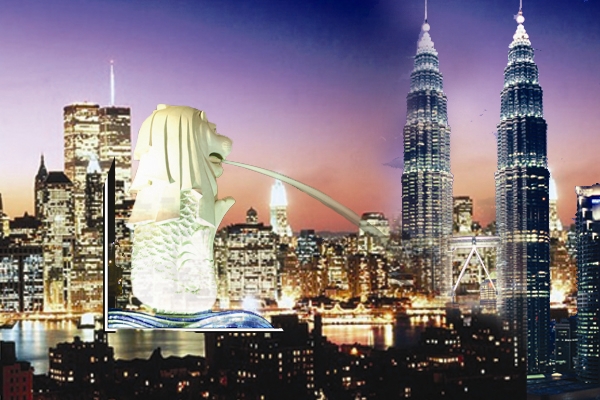 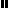 